Доводим до вашего сведения, что ТОО «Omega Design plast» занимается производством пластиковых окон в городе Шахтинске с 14 января 2012 года. К данному прилагаем прайс за единицу продукции двойного стеклопакета:Окно пластиковое маленькое с открыванием	32000 тг.Окно пластиковое большое с открыванием	40000 тг.Окно пластиковое балконный блок	45000 тг.Балкон пластиковый	130000 тг.Откос пластиковый внутренний маленький	8000 тг.Откос пластиковый внутренний большой	18000 тг.Дверь пластиковая	34000 тг.Цены указаны в среднем за единицу продукции. Цена зависит от размера окна.Генеральный директор ТОО «Omega Design plast»                                                                             Светлов В.В.ЖШС “Omega Design plast”Қазақстан Республикасы, 101600Шахтинск қ-сы, 40 лет Победы к-сы 60-32,33СТН 301400212029, ЖСК KZ86125KZT1001300234АҚ «БТА Банк», БЖК ABKZKZKX, БСН 080340023350Тел/факс: +7 (72156) 53433e-mail: omegadesignplast@mail.ru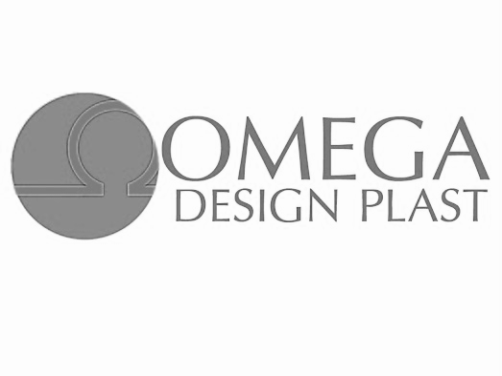 ТОО “Omega Design plast”Республика Казахстан, 101600Г. Шахтинск, ул. 40 лет Победы 60-32,33РНН 301400212029, ИИК KZ86125KZT1001300234АО «БТА Банк», БИК ABKZKZKX, БИН 080340023350Тел/факс: +7 (72156) 53433e-mail: omegadesignplast@mail.ru